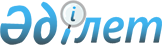 О внесении изменений в постановление Правительства Республики Казахстан от 22 января 1996 г. N 74П о с т а н о в л е н и е Правительства Республики Казахстан от 11 марта 1996 г. N 289



          Правительство Республики Казахстан ПОСТАНОВЛЯЕТ:




          Внести в постановление Правительства Республики Казахстан от
22 января 1996 г. N 74 "О мерах по реализации Программного займа
Азиатского Банка Развития для сельскохозяйственного сектора"
следующие изменения:




          абзац второй пункта 4 после слов "основного долга" дополнить
словами "имея в виду безусловный, полный возврат указанных средств со
стороны обслуживающих банков или конечных заемщиков в республиканский
бюджет";




          пункт 5 после слова "определить" изложить в следующей редакции:
"механизм, предполагающий выдачу гарантийных обязательств со стороны
обслуживающих банков либо конечных заемщиков";




          пункт 7 изложить в следующей редакции:




          "7. Установить, что использование средств займа конечными
заемщиками может осуществляться на основе лизинга, процедура которого
определяется Министерством финансов Республики Казахстан совместно с
Министерством сельского хозяйства Республики Казахстан".





    Премьер-Министр
 Республики Казахстан


					© 2012. РГП на ПХВ «Институт законодательства и правовой информации Республики Казахстан» Министерства юстиции Республики Казахстан
				